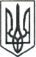 ЛЮБОТИНСЬКА МІСЬКА РАДАХАРКІВСЬКА ОБЛАСТЬVIII СКЛИКАННЯ                                                             П Р О Т О К О Л                                                                П’ятдесят п’ята сесія                                       Люботинської міської ради VІІІ скликання                                                                                                           Від  25 квітня 2024 рокуПРИСУТНІ  :Депутати міської  ради                                - 19Пленарне засідання п’ятдесят п’ятої сесії  Люботинської міської ради  VІІІ скликання проходить, відповідно до ст. 331  Регламенту Люботинської міської ради VІІІ скликання, в режимі відеоконференції. Після реєстрації депутатів, міський голова ЛАЗУРЕНКО Леонід повідомив, що  з метою проведення засідання  LV  сесії Люботинської міської ради зареєструвалось 19 депутатів          ( список депутатів додається ).Міський голова запропонував відкрити пленарне  засідання LV сесії Люботинської міської ради VІІІ  скликання.Пропозиція голосується.Результати голосування: «За»- одноголосно( результати поіменного голосування додаються).Міський голова вніс пропозицію, у відповідності до  Регламенту Люботинської міської ради, затвердити порядок денний   LV сесії Люботинської міської ради VІІІ скликання .СЛУХАЛИ:  Про затвердження Порядку денного LV сесії Люботинської міської ради VІІІ скликання                                                                        Доповідає: міський голова ЛАЗУРЕНКО ЛеонідСекретар постійної комісії з питань житлово-комунального господарства та комунальної власності, транспорту, зв’язку та сфери послуг ЗАГНОЙКО Роман виступив з пропозицією включити до Порядку денного, як невідкладний, проєкт рішення «Про передачу з балансу Виконавчого 
комітету Люботинської міської ради FPV дронів на баланс військової частини А7400»Пропонується голосувати за пропозицію голови комісії Результати голосування: «За» - 19, не голосували-1Пропонується голосувати проєкт рішення в ціломуРезультати голосування: «За» - 19, не голосували-1 ( Відомість про встановлення результатів голосування додається)ВИРІШИЛИ: затвердити рішення Про затвердження Порядку денного LV  сесії Люботинської міської ради VІІІ скликання                             СЛУХАЛИ:  Про внесення  змін до рішення І сесії  Люботинської міської ради VІІІ скликання від 04.12.2020 року № 7                                                            Доповідає: міський голова Леонід ЛАЗУРЕНКОПропонується голосувати проєкт рішення в ціломуРезультати голосування: «За» - 19, не голосували-1( Відомість про встановлення результатів голосування додається)ВИРІШИЛИ: затвердити рішення Про внесення  змін до рішення І сесії  Люботинської міської ради VІІІ скликання від 04.12.2020 року № 7СЛУХАЛИ:  Про внесення змін та доповнень до Програми соціального та економічного розвитку Люботинської міської територіальної громади на 2024 рік                                            Доповідає: начальник відділу місцевого економічного                                                                                                                                          розвитку Вадим СЕРЕДАПропонується голосувати проєкт рішення в ціломуРезультати голосування: «За» - 18, не голосували-2( Відомість про встановлення результатів голосування додається)ВИРІШИЛИ: затвердити рішення Про внесення змін та доповнень до Програми соціального та економічного розвитку Люботинської міської територіальної громади на 2024 рікСЛУХАЛИ:  Про внесення змін до Програми забезпечення цивільного захисту Люботинської міської територіальної громади на 2024-2026 роки                                          Доповідає:начальник відділу НС та ЦЗ Євген ГОРБУНОВПропонується голосувати проєкт рішення в ціломуРезультати голосування: «За» - 19, не голосували-1( Відомість про встановлення результатів голосування додається)ВИРІШИЛИ: затвердити рішення Про внесення змін до Програми забезпечення цивільного захисту Люботинської міської територіальної громади на 2024-2026 рокиСЛУХАЛИ:  Про відпуск матеріальних цінностей із матеріального резерву для запобігання і ліквідації наслідків надзвичайних ситуацій Люботинської міської територіальної громади                                          Доповідає:начальник відділу НС та ЦЗ Євген ГОРБУНОВПропонується голосувати проєкт рішення в ціломуРезультати голосування: «За» - 20( Відомість про встановлення результатів голосування додається)ВИРІШИЛИ: затвердити рішення Про відпуск матеріальних цінностей із матеріального резерву для запобігання і ліквідації наслідків надзвичайних ситуацій Люботинської міської територіальної громадиСЛУХАЛИ:  Про внесення змін до Заходів Комплексної Програми соціального захисту населення Люботинської міської територіальної громади на 2022-2024 роки                                                                      Доповідає: начальник УСЗН Ірина ЯРОШПропонується голосувати проєкт рішення в ціломуРезультати голосування: «За» - 20( Відомість про встановлення результатів голосування додається)ВИРІШИЛИ: затвердити рішення Про внесення змін до Заходів Комплексної Програми соціального захисту населення Люботинської міської територіальної громади на 2022-2024 рокиСЛУХАЛИ:  Про роботу КНП «ЦПМСД» ЛМР ХО у 2023 році.                               Доповідає: Директор КНП «ЦПСД» ЛМР ХО Олег ЧУХЕНПропонується голосувати проєкт рішення в ціломуРезультати голосування: «За» - 20( Відомість про встановлення результатів голосування додається)ВИРІШИЛИ: затвердити рішення Про роботу КНП «ЦПМСД» ЛМР ХО у 2023 роціСЛУХАЛИ:  Про упорядкування діяльності Люботинського  міського центру соціальних служб для сім’ї, дітей та молоді.                  Доповідає: директор Люботинського МЦСССДМ Тетяна ЖМАЙЛОВАПропонується голосувати проєкт рішення в ціломуРезультати голосування: «За» - 20( Відомість про встановлення результатів голосування додається)ВИРІШИЛИ: затвердити рішення Про упорядкування діяльності Люботинського  міського центру соціальних служб для сім’ї, дітей та молоді.СЛУХАЛИ:  Про внесення змін і доповнень до Додатку 2 та внесення змін до Додатку 5 та Додатку 6 Програми реформування і розвитку житлово-комунального господарства Люботинської міської територіальної громади на 2024 рік                                           Доповідає: начальник  відділу з питань розвитку                                                інфраструктури міста та благоустрою Ірина ЦАПЕНКОПропонується голосувати проєкт рішення в ціломуРезультати голосування: «За» - 20( Відомість про встановлення результатів голосування додається)ВИРІШИЛИ: затвердити рішення Про внесення змін і доповнень до Додатку 2 та внесення змін до Додатку 5 та Додатку 6 Програми реформування і розвитку житлово-комунального господарства Люботинської міської територіальної громади на 2024 рікСЛУХАЛИ:  Про затвердження техніко-економічного обґрунтування передачі об’єктів нерухомого майна, що обліковується на балансі державної установи «Харківський обласний центр контролю та профілактики хвороб Міністерства охорони здоров’я України» у комунальну власність Люботинської міської територіальної громади Харківської області                                                                                        Доповідає: начальник  відділу з питань розвитку                                            інфраструктури міста та благоустрою Ірина ЦАПЕНКОПропонується голосувати проєкт рішення в ціломуРезультати голосування: «За» - 20( Відомість про встановлення результатів голосування додається)ВИРІШИЛИ: затвердити рішення Про затвердження техніко-економічного обґрунтування передачі об’єктів нерухомого майна, що обліковується на балансі державної установи «Харківський обласний центр контролю та профілактики хвороб Міністерства охорони здоров’я України» у комунальну власність Люботинської міської територіальної громади Харківської області                                           СЛУХАЛИ:  Про включення нового об’єкту до переліку об’єктів комунальної власності Люботинської міської територіальної громади, що підлягають приватизації у 2024 році                                           Доповідає: начальник  відділу з питань розвитку                                                інфраструктури міста та благоустрою Ірина ЦАПЕНКО Пропонується голосувати проєкт рішення в ціломуРезультати голосування: «За» - 20( Відомість про встановлення результатів голосування додається)ВИРІШИЛИ: затвердити рішення Про включення нового об’єкту до переліку об’єктів комунальної власності Люботинської міської територіальної громади, що підлягають приватизації у 2024 роціСЛУХАЛИ:  Про надання дозволу на списання апарата рентгенівського  з балансу КНП «Люботинська міська лікарня» ЛМР ХО                                           Доповідає: начальник  відділу з питань розвитку                                                інфраструктури міста та благоустрою Ірина ЦАПЕНКО Пропонується голосувати проєкт рішення в ціломуРезультати голосування: «За» - 20( Відомість про встановлення результатів голосування додається)ВИРІШИЛИ: затвердити рішення Про надання дозволу на списання апарата рентгенівського  з балансу КНП «Люботинська міська лікарня» ЛМР ХОСЛУХАЛИ:  Про затвердження звіту про виконання бюджету Люботинської міської територіальної громади за І квартал 2024 року                            Доповідає: начальник міського фінансового управління Ірина                                                                                                                                                                                                                                                                 ЯЛОВЕНКО Пропонується голосувати проєкт рішення в ціломуРезультати голосування: «За» - 20( Відомість про встановлення результатів голосування додається)ВИРІШИЛИ: затвердити рішення Про затвердження звіту про виконання бюджету Люботинської міської територіальної громади за І квартал 2024 рокуСЛУХАЛИ:  Про внесення змін до рішення ЛМР від 21 грудня 2023 року № 706 «Про бюджет Люботинської міської територіальної громади на 2024 рік» та додатків до нього.                                             Доповідає: начальник міського фінансового управління Ірина                                                                                                                                                                                                                                                                 ЯЛОВЕНКОПропонується голосувати проєкт рішення в ціломуРезультати голосування: «За» - 20( Відомість про встановлення результатів голосування додається)ВИРІШИЛИ: затвердити рішення Про внесення змін до рішення ЛМР від 21 грудня 2023 року № 706 «Про бюджет Люботинської міської територіальної громади на 2024 рік» та додатків до нього. СЛУХАЛИ:  Про надання дозволу на розробку технічної документації із землеустрою щодо інвентаризації земельної ділянки відділу освіти Люботинської міської ради Харківської областіДоповідає: начальник відділу земельних відносин Олександр ЛИЧКАНЬ Пропонується голосувати проєкт рішення в ціломуРезультати голосування: «За» - 20( Відомість про встановлення результатів голосування додається)ВИРІШИЛИ: затвердити рішення Про надання дозволу на розробку технічної документації із землеустрою щодо інвентаризації земельної ділянки відділу освіти Люботинської міської ради Харківської областіСЛУХАЛИ:  Про надання дозволу на розробку технічної документації із землеустрою щодо інвентаризації земельної ділянки відділу освіти Люботинської міської ради Харківської областіДоповідає: начальник відділу земельних відносин Олександр ЛИЧКАНЬ Пропонується голосувати проєкт рішення в ціломуРезультати голосування: «За» - 20( Відомість про встановлення результатів голосування додається)ВИРІШИЛИ: затвердити рішення Про надання дозволу на розробку технічної документації із землеустрою щодо інвентаризації земельної ділянки відділу освіти Люботинської міської ради Харківської областіСЛУХАЛИ:  Про надання дозволу на розробку технічної документації із землеустрою щодо інвентаризації земельної ділянки відділу освіти Люботинської міської ради Харківської областіДоповідає: начальник відділу земельних відносин Олександр ЛИЧКАНЬ Пропонується голосувати проєкт рішення в ціломуРезультати голосування: «За» - 20( Відомість про встановлення результатів голосування додається)ВИРІШИЛИ: затвердити рішення Про надання дозволу на розробку технічної документації із землеустрою щодо інвентаризації земельної ділянки відділу освіти Люботинської міської ради Харківської областіСЛУХАЛИ:  Про надання дозволу на розробку технічної документації із землеустрою щодо інвентаризації земельної ділянки відділу освіти Люботинської міської ради Харківської областіДоповідає: начальник відділу земельних відносин Олександр ЛИЧКАНЬ Пропонується голосувати проєкт рішення в ціломуРезультати голосування: «За» - 19, не голосували-1( Відомість про встановлення результатів голосування додається)ВИРІШИЛИ: затвердити рішення Про надання дозволу на розробку технічної документації із землеустрою щодо інвентаризації земельної ділянки відділу освіти Люботинської міської ради Харківської областіСЛУХАЛИ:  Про надання дозволу на розробку технічної документації із землеустрою щодо інвентаризації земельної ділянки відділу освіти Люботинської міської ради Харківської областіДоповідає: начальник відділу земельних відносин Олександр ЛИЧКАНЬ Пропонується голосувати проєкт рішення в ціломуРезультати голосування: «За» - 18, не голосували-2( Відомість про встановлення результатів голосування додається)ВИРІШИЛИ: затвердити рішення Про надання дозволу на розробку технічної документації із землеустрою щодо інвентаризації земельної ділянки відділу освіти Люботинської міської ради Харківської областіСЛУХАЛИ:  Про надання дозволу  на розробку технічної  документації  із землеустрою щодо встановлення (відновлення) меж земельних ділянок (земельних часток (паїв) в натурі на (місцевості) гр. Юрченко  Ользі ОлександрівніДоповідає: начальник відділу земельних відносин Олександр ЛИЧКАНЬ Пропонується голосувати проєкт рішення в ціломуРезультати голосування: «За» - 20( Відомість про встановлення результатів голосування додається)ВИРІШИЛИ: затвердити рішення Про надання дозволу  на розробку технічної  документації  із землеустрою щодо встановлення (відновлення) меж земельних ділянок (земельних часток (паїв) в натурі на (місцевості) гр. Юрченко  Ользі ОлександрівніСЛУХАЛИ:  Про внесення змін до п.2, п.5, п.9 договору оренди земельної ділянки від 28.10.2005р. № б/н, укладеного між Люботинською міською радою та ТОВ Універмаг «Ювілейний» в частині площі земельної ділянки нормативної грошової оцінки та орендної платиДоповідає: начальник відділу земельних відносин Олександр ЛИЧКАНЬ Пропонується голосувати проєкт рішення в ціломуРезультати голосування: «Проти» - 20( Відомість про встановлення результатів голосування додається)Проєкт рішення відхилено як такий, що не набрав достатньої кількості голосівСЛУХАЛИ:  Про затвердження технічної документації із землеустрою та передачу у приватну власність земельної  ділянки гр. Аббуд Ларисі ВіталіївніДоповідає: начальник відділу земельних відносин Олександр ЛИЧКАНЬ Пропонується голосувати проєкт рішення в ціломуРезультати голосування: «За» - 18, не голосували-2( Відомість про встановлення результатів голосування додається)ВИРІШИЛИ: затвердити рішення Про затвердження технічної документації із землеустрою та передачу у приватну власність земельної  ділянки гр. Аббуд Ларисі ВіталіївніСЛУХАЛИ:  Про затвердження технічної документації   із землеустрою та передачу у приватну власність земельної  ділянки гр. Бальві Павлу МихайловичуДоповідає: начальник відділу земельних відносин Олександр ЛИЧКАНЬ Пропонується голосувати проєкт рішення в ціломуРезультати голосування: «За» - 19, не голосували-1( Відомість про встановлення результатів голосування додається)ВИРІШИЛИ: затвердити рішення Про затвердження технічної документації   із землеустрою та передачу у приватну власність земельної  ділянки гр. Бальві Павлу МихайловичуСЛУХАЛИ:  Про затвердження технічної документації   із землеустрою та передачу у приватну власність земельної  ділянки гр. Бурді Любові ФедорівніДоповідає: начальник відділу земельних відносин Олександр ЛИЧКАНЬ Пропонується голосувати проєкт рішення в ціломуРезультати голосування: «За» - 19, не голосували-1( Відомість про встановлення результатів голосування додається)ВИРІШИЛИ: затвердити рішення Про затвердження технічної документації   із землеустрою та передачу у приватну власність земельної  ділянки гр. Бурді Любові ФедорівніСЛУХАЛИ:  Про затвердження технічної документації   із землеустрою та передачу у приватну власність земельної  ділянки гр. Бутенко Надії ВолодимирівніДоповідає: начальник відділу земельних відносин Олександр ЛИЧКАНЬ Пропонується голосувати проєкт рішення в ціломуРезультати голосування: «За» - 20( Відомість про встановлення результатів голосування додається)ВИРІШИЛИ: затвердити рішення Про затвердження технічної документації   із землеустрою та передачу у приватну власність земельної  ділянки гр. Бутенко Надії ВолодимирівніСЛУХАЛИ:  Про затвердження технічної документації  із землеустрою та передачу у приватну власність земельної  ділянки гр. Вакар Тетяні ЛеонідівніДоповідає: начальник відділу земельних відносин Олександр ЛИЧКАНЬ Пропонується голосувати проєкт рішення в ціломуРезультати голосування: «За» - 20( Відомість про встановлення результатів голосування додається)ВИРІШИЛИ: затвердити рішення Про затвердження технічної документації  із землеустрою та передачу у приватну власність земельної  ділянки гр. Вакар Тетяні ЛеонідівніСЛУХАЛИ:  Про затвердження технічної документації із землеустрою та передачу у приватну власність земельної  ділянки гр. Вериженко Надії Миколаївні Доповідає: начальник відділу земельних відносин Олександр ЛИЧКАНЬ Пропонується голосувати проєкт рішення в ціломуРезультати голосування: «За» - 20( Відомість про встановлення результатів голосування додається)ВИРІШИЛИ: затвердити рішення Про затвердження технічної документації із землеустрою та передачу у приватну власність земельної  ділянки гр. Вериженко Надії Миколаївні СЛУХАЛИ:  Про затвердження технічної документації  із землеустрою та передачу у приватну власність земельної  ділянки гр. Глущенку Миколі МиколайовичуДоповідає: начальник відділу земельних відносин Олександр ЛИЧКАНЬ Пропонується голосувати проєкт рішення в ціломуРезультати голосування: «За» - 20( Відомість про встановлення результатів голосування додається)ВИРІШИЛИ: затвердити рішення Про затвердження технічної документації  із землеустрою та передачу у приватну власність земельної  ділянки гр. Глущенку Миколі МиколайовичуСЛУХАЛИ:  Про затвердження технічної документації  із землеустрою та передачу у приватну власність земельної  ділянки гр. Головку Олександру ЛеонтійовичуДоповідає: начальник відділу земельних відносин Олександр ЛИЧКАНЬ Пропонується голосувати проєкт рішення в ціломуРезультати голосування: «За» - 20( Відомість про встановлення результатів голосування додається)ВИРІШИЛИ: затвердити рішення Про затвердження технічної документації  із землеустрою та передачу у приватну власність земельної  ділянки гр. Головку Олександру ЛеонтійовичуСЛУХАЛИ:  Про затвердження технічної документації   із землеустрою та передачу у приватну власність земельної  ділянки гр. Господарьовій Вікторії ВікторівніДоповідає: начальник відділу земельних відносин Олександр ЛИЧКАНЬ Пропонується голосувати проєкт рішення в ціломуРезультати голосування: «За» - 20( Відомість про встановлення результатів голосування додається)ВИРІШИЛИ: затвердити рішення Про затвердження технічної документації   із землеустрою та передачу у приватну власність земельної  ділянки гр. Господарьовій Вікторії ВікторівніСЛУХАЛИ:  Про затвердження технічної документації  із землеустрою та передачу у приватну власність земельної  ділянки гр. Данченко Зінаїді ТихонівніДоповідає: начальник відділу земельних відносин Олександр ЛИЧКАНЬ Пропонується голосувати проєкт рішення в ціломуРезультати голосування: «За» - 19, не голосували-1( Відомість про встановлення результатів голосування додається)ВИРІШИЛИ: затвердити рішення Про затвердження технічної документації  із землеустрою та передачу у приватну власність земельної  ділянки гр. Данченко Зінаїді ТихонівніСЛУХАЛИ:  Про затвердження технічної документації  із землеустрою та передачу у приватну власність земельної  ділянки гр. Демченко Ірині МиколаївніДоповідає: начальник відділу земельних відносин Олександр ЛИЧКАНЬ Пропонується голосувати проєкт рішення в ціломуРезультати голосування: «За» - 20( Відомість про встановлення результатів голосування додається)ВИРІШИЛИ: затвердити рішення Про затвердження технічної документації  із землеустрою та передачу у приватну власність земельної  ділянки гр. Демченко Ірині МиколаївніСЛУХАЛИ:  Про затвердження технічної документації  із землеустрою та передачу у приватну власність земельної  ділянки гр. Добру Михайлу МихайловичуДоповідає: начальник відділу земельних відносин Олександр ЛИЧКАНЬ Пропонується голосувати проєкт рішення в ціломуРезультати голосування: «За» - 20( Відомість про встановлення результатів голосування додається)ВИРІШИЛИ: затвердити рішення Про затвердження технічної документації  із землеустрою та передачу у приватну власність земельної  ділянки гр. Добру Михайлу МихайловичуСЛУХАЛИ:  Про затвердження технічної документації  із землеустрою та передачу у приватну власність земельної  ділянки гр. Дорошко Ангеліні МиколаївніДоповідає: начальник відділу земельних відносин Олександр ЛИЧКАНЬ Пропонується голосувати проєкт рішення в ціломуРезультати голосування: «За» - 19, не голосували-1( Відомість про встановлення результатів голосування додається)ВИРІШИЛИ: затвердити рішення Про затвердження технічної документації  із землеустрою та передачу у приватну власність земельної  ділянки гр. Дорошко Ангеліні МиколаївніСЛУХАЛИ:  Про затвердження технічної документації  із землеустрою та передачу у приватну власність земельної  ділянки гр. Загорульку Миколі МихайловичуДоповідає: начальник відділу земельних відносин Олександр ЛИЧКАНЬ Пропонується голосувати проєкт рішення в ціломуРезультати голосування: «За» - 20( Відомість про встановлення результатів голосування додається)ВИРІШИЛИ: затвердити рішення Про затвердження технічної документації  із землеустрою та передачу у приватну власність земельної  ділянки гр. Загорульку Миколі МихайловичуСЛУХАЛИ:  Про затвердження технічної документації  із землеустрою та передачу у приватну власність земельної  ділянки гр. Криветченко Тетяні ВасилівніДоповідає: начальник відділу земельних відносин Олександр ЛИЧКАНЬ Пропонується голосувати проєкт рішення в ціломуРезультати голосування: «За» - 20( Відомість про встановлення результатів голосування додається)ВИРІШИЛИ: затвердити рішення Про затвердження технічної документації  із землеустрою та передачу у приватну власність земельної  ділянки гр. Криветченко Тетяні ВасилівніСЛУХАЛИ:  Про затвердження технічної документації   із землеустрою та передачу у приватну власність земельної  ділянки гр. Мандрич Сергію АнатолійовичуДоповідає: начальник відділу земельних відносин Олександр ЛИЧКАНЬ Пропонується голосувати проєкт рішення в ціломуРезультати голосування: «За» - 20( Відомість про встановлення результатів голосування додається)ВИРІШИЛИ: затвердити рішення Про затвердження технічної документації   із землеустрою та передачу у приватну власність земельної  ділянки гр. Мандрич Сергію АнатолійовичуСЛУХАЛИ:  Про затвердження технічної документації із землеустрою та передачу у спільну сумісну власність земельної  ділянки гр. Мирошниченко Ніні Василівні, гр. Мирошниченку Олександру МиколайовичуДоповідає: начальник відділу земельних відносин Олександр ЛИЧКАНЬ Пропонується голосувати проєкт рішення в ціломуРезультати голосування: «За» - 20( Відомість про встановлення результатів голосування додається)ВИРІШИЛИ: затвердити рішення Про затвердження технічної документації із землеустрою та передачу у спільну сумісну власність земельної  ділянки гр. Мирошниченко Ніні Василівні, гр. Мирошниченку Олександру МиколайовичуСЛУХАЛИ:  Про затвердження технічної документації   із землеустрою та передачу у приватну власність земельної  ділянки гр. Піднебесному Леоніду ТихоновичуДоповідає: начальник відділу земельних відносин Олександр ЛИЧКАНЬ Пропонується голосувати проєкт рішення в ціломуРезультати голосування: «За» - 20( Відомість про встановлення результатів голосування додається)ВИРІШИЛИ: затвердити рішення Про затвердження технічної документації   із землеустрою та передачу у приватну власність земельної  ділянки гр. Піднебесному Леоніду ТихоновичуСЛУХАЛИ:  Про затвердження технічної документації  із землеустрою та передачу у приватну власність земельної  ділянки гр. Рожиній Лідії  ГригорівніДоповідає: начальник відділу земельних відносин Олександр ЛИЧКАНЬ Пропонується голосувати проєкт рішення в ціломуРезультати голосування: «За» - 20( Відомість про встановлення результатів голосування додається)ВИРІШИЛИ: затвердити рішення Про затвердження технічної документації  із землеустрою та передачу у приватну власність земельної  ділянки гр. Рожиній Лідії  ГригорівніСЛУХАЛИ:  Про затвердження технічної документації   із землеустрою та передачу у приватну власність земельної  ділянки гр. Сєроштану Геннадію ПетровичуДоповідає: начальник відділу земельних відносин Олександр ЛИЧКАНЬ Пропонується голосувати проєкт рішення в ціломуРезультати голосування: «За» - 20( Відомість про встановлення результатів голосування додається)ВИРІШИЛИ: затвердити рішення Про затвердження технічної документації   із землеустрою та передачу у приватну власність земельної  ділянки гр. Сєроштану Геннадію ПетровичуСЛУХАЛИ:  Про затвердження технічної документації із землеустрою та передачу у приватну власність земельної  ділянки гр. Смальченко Інні ПавлівніДоповідає: начальник відділу земельних відносин Олександр ЛИЧКАНЬ Пропонується голосувати проєкт рішення в ціломуРезультати голосування: «За» - 20( Відомість про встановлення результатів голосування додається)ВИРІШИЛИ: затвердити рішення Про затвердження технічної документації із землеустрою та передачу у приватну власність земельної  ділянки гр. Смальченко Інні ПавлівніСЛУХАЛИ:  Про затвердження технічної документації  із землеустрою та передачу у приватну власність земельної  ділянки гр. Тімченко Олені КімовніДоповідає: начальник відділу земельних відносин Олександр ЛИЧКАНЬ Пропонується голосувати проєкт рішення в ціломуРезультати голосування: «За» - 20( Відомість про встановлення результатів голосування додається)ВИРІШИЛИ: затвердити рішення Про затвердження технічної документації  із землеустрою та передачу у приватну власність земельної  ділянки гр. Тімченко Олені КімовніСЛУХАЛИ:  Про затвердження технічної документації  із землеустрою та передачу у приватну власність земельної  ділянки гр. Фроловій Валентині АндріївніДоповідає: начальник відділу земельних відносин Олександр ЛИЧКАНЬ Пропонується голосувати проєкт рішення в ціломуРезультати голосування: «За» - 20( Відомість про встановлення результатів голосування додається)ВИРІШИЛИ: затвердити рішення Про затвердження технічної документації  із землеустрою та передачу у приватну власність земельної  ділянки гр. Фроловій Валентині АндріївніСЛУХАЛИ:  Про затвердження технічної документації   із землеустрою та передачу у приватну власність земельної  ділянки гр. Яворській Валентині МихайлівніДоповідає: начальник відділу земельних відносин Олександр ЛИЧКАНЬ Пропонується голосувати проєкт рішення в ціломуРезультати голосування: «За» - 20( Відомість про встановлення результатів голосування додається)ВИРІШИЛИ: затвердити рішення Про затвердження технічної документації   із землеустрою та передачу у приватну власність земельної  ділянки гр. Яворській Валентині МихайлівніСЛУХАЛИ:  Про затвердження технічної документації із землеустрою щодо поділу земельної ділянки комунальної власностіДоповідає: начальник відділу земельних відносин Олександр ЛИЧКАНЬ Пропонується голосувати проєкт рішення в ціломуРезультати голосування: «За» - 20( Відомість про встановлення результатів голосування додається)ВИРІШИЛИ: затвердити рішення Про затвердження технічної документації із землеустрою щодо поділу земельної ділянки комунальної власностіСЛУХАЛИ:  Про передачу в оренду земельних ділянок кадастрові номери 6311200000:25:017:0087, 6311200000:25:017:0086Доповідає: начальник відділу земельних відносин Олександр ЛИЧКАНЬ Пропонується голосувати проєкт рішення в ціломуРезультати голосування: «За» - 2, «Проти»-13, «Утримались»-5( Відомість про встановлення результатів голосування додається)Проєкт рішення відхилено як такий, що не набрав достатньої кількості голосівСЛУХАЛИ:  Про затвердження технічної документації   із землеустрою та передачу в оренду земельної ділянки гр. Штепі Людмилі СергіївніДоповідає: начальник відділу земельних відносин Олександр ЛИЧКАНЬ Пропонується голосувати проєкт рішення в ціломуРезультати голосування: «За» - 20( Відомість про встановлення результатів голосування додається)ВИРІШИЛИ: затвердити рішення Про затвердження технічної документації   із землеустрою та передачу в оренду земельної ділянки гр. Штепі Людмилі СергіївніСЛУХАЛИ:  Про продаж ТОВ «ВЛАДАРК земельної ділянки» для будівництва та обслуговування інших будівель громадської забудови (кадастровий номер 6311200000:31:036:0044)Доповідає: начальник відділу земельних відносин Олександр ЛИЧКАНЬ Пропонується голосувати проєкт рішення в ціломуРезультати голосування: «За» - 20( Відомість про встановлення результатів голосування додається)ВИРІШИЛИ: затвердити рішення Про продаж ТОВ «ВЛАДАРК земельної ділянки» для будівництва та обслуговування інших будівель громадської забудови (кадастровий номер 6311200000:31:036:0044)СЛУХАЛИ:  Про надання дозволу на розроблення технічної документації з нормативної грошової оцінки земельної ділянкиДоповідає: начальник відділу земельних відносин Олександр ЛИЧКАНЬ Пропонується голосувати проєкт рішення в ціломуРезультати голосування: «За» - 20( Відомість про встановлення результатів голосування додається)ВИРІШИЛИ: затвердити рішення Про надання дозволу на розроблення технічної документації з нормативної грошової оцінки земельної ділянкиСЛУХАЛИ:  Про передачу з балансу Виконавчого комітету Люботинської міської ради 
FPV дронів на баланс військової частини А7400                                          Доповідає:начальник відділу НС та ЦЗ Євген ГОРБУНОВПропонується голосувати проєкт рішення в ціломуРезультати голосування: «За» - 20( Відомість про встановлення результатів голосування додається)ВИРІШИЛИ: затвердити рішення Про передачу з балансу Виконавчого комітету Люботинської міської ради FPV дронів на баланс військової частини А7400Різне. Депутат МОЛОДЧА Віта повідомила, що найближчими днями спливає термін, відведений законодавством на процедуру перейменування топонімів на території громад. Оскільки в нашій громаді зараз триває процес громадського обговорення з даного питання, МОЛОДЧА Віта запропонувала звернутись до голови Харківської ОВА СИНЄГУБОВА Олега з приводу надання можливості громаді самостійно завершити процес перейменування.Міський голова повідомив, що питання Порядку денного вичерпано та запропонував закрити пленарне  засідання LV сесії Люботинської міської ради VІІІ  скликання.Пропозиція голосується.Результати голосування: «За»-  одноголосно( результати поіменного голосування додаються).Міський голова                                                                                           Леонід ЛАЗУРЕНКО 